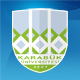 KARABÜK ÜNİVERSİTESİGÖREV TANIMIDoküman NoGT - 12KARABÜK ÜNİVERSİTESİGÖREV TANIMIYayın Tarihi02.05.2018KARABÜK ÜNİVERSİTESİGÖREV TANIMIRev. No/Tarih12/02.05.2018KARABÜK ÜNİVERSİTESİGÖREV TANIMISayfa No12ÜNVANI (Adı-Soyadı): Memur Azime ÖZERSORUMLULUK ALANI: Kütüphane ve Dokümantasyon Daire BaşkanlığıORGANİZASYONDAKİ YERİ:Rektör, Rektör Yardımcıları, Genel Sekreter ve Genel Sekreter Yardımcılarına, Daire Başkanına ve Şube Müdürüne karşı sorumludur.VEKİLİ: Memur Mahmut İŞLİYEN      GÖREV VE YETKİLERİ:       Görevleri:Okuyucu Hizmetlerini (Üyelik, ödünç verme, süre uzatımı, ayırtma işlemlerini) yürütmek.Kendi sorumluluk alanına verilen rafların tertip ve düzenini sağlamak.Gecikmiş kitaplar ve cezalarla ilgili iş ve işlemleri yürütmek.Taşınır Kayıt Yetkilisi (asil) görevini yürütmek.Koruma ve Güvenlik Planı’nda Koruma ve İlkyardım Ekibi’nde ekip personeli görevini yürütmek. Personel Otomasyon Programı’nın takibini yapmak.2.Gerçekleştirme Görevlisi görevini yürütmek.Maaş Mutemedi Görevlisi (asil) görevini yerine getirmek.Kütüphane Düşüm Komisyonu’nda üye (asil) görevini yerine getirmek.Kütüphane Muayene ve Kabul Komisyonu’nda üye (yedek) görevini yerine getirmek.Kütüphane Hurdaya Ayırma Komisyonu’nda üye (yedek) görevini yerine getirmek.Kütüphane Sayım Komisyonu’nda üye (asil) görevini yerine getirmek.Yeni Harcama Yönetim Bilişim Sisteminde Veri Giriş Görevlisi (asil) görevini yerine getirmek.Harcama Yetkilisi Mutemedi (asil) görevini yerine getirmek.Kütüphane Yaklaşık Maliyet Tespit Komisyonu’nda üye (asil) görevini yerine getirmek.Kütüphane Piyasa Fiyat Araştırma Komisyonu'nda üye (asil) görevini yerine getirmek.Kütüphane Devir Teslim Kurulu'nda üye (yedek) görevini yerine getirmek.Kütüphane Değer Tespit Komisyonu'nda üye (asil) görevini yerine getirmekMuhasebe Yetkilisi Mutemedi (asil) görevini yerine getirmek.Birim Risk Koordinatör Ekibi’nde görev almak.Kütüphane EBYS Yetkilisi görevini yerine getirmek.Depo sorumluluğu görevini yerine getirmek.Kitap taleplerini takip etmek, listelemek ve üst yöneticiye bilgi vermek.Her türlü satın alma iş ve işlemlerini yürütmek.Başkanın verdiği bütün iş ve işlemlerden sorumludur.         Yetkileri:Teknik hizmetler, idari hizmetler, okuyucu, bilgi ve mali hizmetleri ile ilgili çalışmaların yürütülmesinde yetkilidir.